Приложение 5 к приказу Заместителя Премьер-Министра Республики Казахстан - Министра финансов            Республики Казахстанот «2» июля 2014 года№ 298 Регламент государственной услуги«Регистрационный учет в качестве электронного налогоплательщика»1. Общие положенияГосударственная услуга «Регистрационный учет в качестве электронного налогоплательщика» (далее – государственная услуга) оказывается налоговыми управлениями по районам, городам и районам в городах, на территории специальных экономических зон в центрах приема и обработки информации (далее – ЦПО услугодателя).Форма оказания государственной услуги:  бумажная.Результатом оказания государственной услуги являются выдача электронного носителя информации с ключевым контейнером, содержащим электронную цифровую подпись (далее – ЭЦП), соглашения об использовании и признании электронной цифровой подписи при обмене электронными документами (далее – соглашение), аннулирование или замена ЭЦП. Форма предоставления результата оказания государственной услуги (соглашение): бумажная.   2. Порядок действий структурных подразделений (работников) услугодателя в процессе оказания государственной услугиОснованием для начала процедуры (действия) по оказанию государственной услуги является представление услугополучателем документов, указанных в пункте 9 Стандарта государственной услуги «Регистрационный учет в качестве электронного налогоплательщика», утвержденного постановлением Правительства Республики Казахстан              от 5 марта 2014 года № 200 (далее – Стандарт).Процедуры (действия) процесса оказания государственной услуги:1) работник, ответственный за прием документов, принимает от услугополучателя документы, указанные в пункте 9 Стандарта  – 1 минута;сверяет данные отраженные в налоговом заявлении с документом, удостоверяющим личность – 2 минуты, а также:при представлении интересов физического лица проверяет наличие нотариально заверенной доверенности, в которой должен быть указан конкретный перечень полномочий уполномоченного представителя услугополучателя или при предъявлении доверенности на представление интересов юридического лица проверяет наличие подписи руководителя и печати юридического лица – 2 минуты;в присутствии услугополучателя проверяет – 5 минут:полноту представленных документов и приложений, в соответствии с пунктом 9 Стандарта;данные, указанные в налоговом заявлении налогоплательщика, со сведениями, имеющимися в регистрационных данных Интегрированной налоговой информационной системы (далее – ИНИС);регистрирует, вводит налоговое заявление в информационную систему сервис обработки налоговой отчетности (далее – ИС СОНО) – 5 минут;указывает на втором экземпляре налогового заявления, входящий номер документа, выданный  информационной системой, свою фамилию, инициалы и расписывается в нем  – 3 минуты;выдает услугополучателю талон о получении налогового заявления (далее – талон), согласно приложению 1 к настоящему Регламенту государственной услуги – 2 минуты;работник, ответственный за обработку документов обрабатывает входные документы в ИС СОНО: при постановке на регистрационный учет в качестве электронного налогоплательщика – 3 рабочих дней;  при переоформлении соглашения, в котором не указан идентификационный номер – 3 рабочих дней; при аннулировании или замене ЭЦП – не позднее 1 рабочего дня;распечатывает соглашение, записывает на электронный носитель информацию с ключевым контейнером, содержащим ЭЦП  – 10 минут; передает выходной документ на заверение руководству услугодателя –   10 минут;3) руководство услугодателя подписывает, заверяет выходной документ печатью – 3 часа;4) работник ответственный за обработку документов, передает выходной документ работнику, ответственному за выдачу документов – 10 минут;5) работник, ответственный за выдачу документов, при обращении услугополучателя с талоном и документом, удостоверяющим личность, регистрирует выходные документы в журнале выдачи выходных документов (далее – Журнал), согласно приложению 2 к настоящему Регламенту государственной слуги и выдает их нарочно под роспись в журнале – 10 минут.6. Основанием для начала выполнения следующей процедуры (действия) процесса оказания государственной услуги является передача принятых входных документов по описи, которая ведется в формате Excel. Работник, ответственный за прием документов, распечатывает три экземпляра описи, которые подписываются работником, ответственным за прием документов и работником, ответственным за их обработку. Один экземпляр описи остается у работника, ответственного за прием, два экземпляра передаются вместе с документами работнику, ответственному за обработку. По завершении обработки документов в третьем экземпляре описи работником, ответственным за обработку, заполняются соответствующие графы и вместе с выходными документами передаются работнику, ответственному за выдачу.3. Порядок взаимодействия структурных подразделений (работников) услугодателя в процессе оказания государственной услуги В процессе оказания государственной услуги участвуют работники  ЦПО услугодателя. Работник, ответственный за прием документов, принимает, проверяет и регистрирует и вводит документы, представленные услугополучателем –          20 минут. Работник, ответственный за прием документов, передает документы работнику, ответственному за обработку документов, в порядке, указанном в пункте 6 настоящего Регламента государственной услуги. Работник, ответственный за обработку документов обрабатывает входные документы в ИС СОНО:при постановке на регистрационный учет в качестве электронного налогоплательщика – 3 рабочих дней;  при переоформлении соглашения, в котором не указан идентификационный номер – 3 рабочих дней;при аннулировании или замене ЭЦП – не позднее 1 рабочего дня;распечатывает  соглашение и передает на заверение руководству услугодателя, сохраняют на электронный носитель информации присвоенную ЭЦП – 20 минут. Руководство услугодателя подписывает, заверяет печатью выходной документ – 3 часа. Работник, ответственный за обработку документов, передает выходной документ работнику, ответственному за выдачу – 10 минут. Работник, ответственный за выдачу документов, при обращении услугополучателя с талоном и документом, удостоверяющим личность, регистрирует выходные документы в журнале и выдает их нарочно под роспись в журнале–  10 минут. Блок-схема последовательности процедур (действий) по оказанию государственной услуги «Регистрационный учет в качестве электронного налогоплательщика», приведена в приложении 3 к настоящему Регламенту государственной услуги.  15. Справочник бизнес-процессов оказания государственной услуги «Регистрационный учет в качестве электронного налогоплательщика», приведен в приложении 4 к настоящему Регламенту государственной услуги.Приложение 1к Регламенту государственной услуги «Регистрационный учет в качестве электронного налогоплательщика» формаТалон о получении налогового заявления Налоговое управление по _______________ Налогового департамента по ______________ области (городу)  Налогового комитета Министерства финансов Республики Казахстан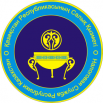 Наименование и ИИН (БИН) налогоплательщика: _______________________________________________________________________________________Наименование входного документа:___________________________________________________________________________________________________Дата принятия входного документа: __________________________________Регистрационный номер: ___________________________________________Наименование выходного документа: __________________________________________________________________________________________________Срок подготовки выходного документа согласно налоговому законодательству:_________________________________________________Номер «окна» для выдачи выходного документа: ____________________Ф.И.О. и должность работника налогового органа, принявшего входной документ:__________________________________________  ____________                                                                                                                                        (подпись)Приложение 2к Регламенту государственной услуги «Регистрационный учет в качестве электронного налогоплательщика» формаЖурнал выдачи выходных документовПриложение 3к Регламенту государственной услуги  «Регистрационный учет в качестве электронного налогоплательщика» Блок - схема последовательность процедур (действий) по оказанию государственной услуги «Регистрационный учет в качестве электронного налогоплательщика»Приложение 4к Регламенту государственной услуги «Регистрационный учет в качестве электронного налогоплательщика» Справочник бизнес-процессов оказания государственной услуги«Регистрационный учет в качестве электронного налогоплательщика»*СФЕ	- структурно - функциональная единица: взаимодействие структурных подразделений (работников) услугодателя, центра обслуживания населения, веб-портала «электронного правительства»;	- начало или завершение оказания государственной услуги;- наименование процедуры (действия) услугополучателя и (или) СФЕ;	- вариант выбора;- переход к следующей процедуре (действию).№№ п/пНалогоплательщикНалогоплательщикСведения о выходном документеСведения о выходном документеСведения о выходном документеФ.И.О. пришедшего за выходным документомНаименование документа, предъявленного для получения выходного документа (доверенность, удостоверение личности и т.д.)ПодписьДата выдачи выходного документа№№ п/пНаименование, Ф.И.О.ИИН/БИННаименованиеНомерСерияФ.И.О. пришедшего за выходным документомНаименование документа, предъявленного для получения выходного документа (доверенность, удостоверение личности и т.д.)ПодписьДата выдачи выходного документа12345678910